                                                         WAUPACA COUNTY                                              2018PHOTOGRAPHY RECORDName:      		Grade (January 1):      Year in Photography Project:      		Name of Photography Unit:      1.	The most important things I learned about photography are:      2.	List the most common mistakes you made and how to correct them:      Number of club project meetings held:      	Number I attended:       Project Talks, Demonstrations, and Tours			Title						Where GivenExhibited		Item Exhibited							PlacingTotal number of pictures or snapshots taken for this project this year:      What type of camera do you use most often?      Total cost of project (please list):      To finish this record, select 3 or more pictures taken this year using the attached Photo Evaluation Sheets.  Additional pages may be added.									SR2/15My Best Picture( in Space Below)Why I consider this my best picture of this year:      Photo Evaluation Sheet	Complete the following section in relation to the picture mounted below:	Title of Picture ________________________________________________	Time of Day Photo Was Taken _____________________________________	Light Conditions ________________________________________________	Type of Camera Used _____________________________________________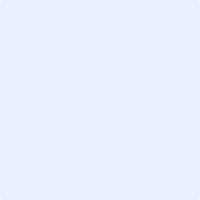 Critique or tell about your picture:      	Complete the following section in relation to the picture mounted below:	Title of Picture ________________________________________________	Time of Day Photo Was Taken _____________________________________	Light Conditions ________________________________________________	Type of Camera Used _____________________________________________Photo Evaluation SheetCritique or tell about your picture:      